ФГБОУ ВПО «Новосибирский государственный педагогический университет»_______________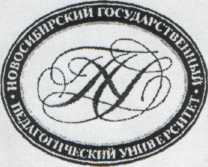 630126, г. Новосибирск, 126, ул. Вилюйская, 28, тел.2681161, 2680164Email nspu@nspu.net. http://www.nspu.netРЕЦЕНЗИЯна  программу для групп начальной подготовки по боксу образовательной ступени «Начало» муниципального бюджетного образовательного учреждения дополнительного образования детей города Новосибирска «Детско-юношеская спортивная школа №5»Образовательная программа общеразвивающего уровня для групп начальной подготовки по боксу разработана Осокиным Андреем Сергеевичем – тренером-преподавателем высшей категории, который имеет звание Мастер спорта России по боксу на основе программы по боксу, рекомендованной Министерством спорта Российской Федерации. Программа имеет физкультурно-спортивную  направленность и реализуется в модели образовательного процесса на ступени «Начало» (вторая ступень образовательного процесса МБОУДОДДЮСШ №5). Возраст обучающихся 10-13 лет, срок реализации 3 года.Цель программы – создание условий для всестороннего физического развития детей младшего и среднего школьного возраста. Автором определены задачи образовательного процесса:Содействовать укреплению   здоровья детей.Воспитать стойкий интерес обучающихся к систематическим занятиям спортом в группах отделения бокса МБОУДОДДЮСШ №5.Формировать принципы здорового образа жизни.Развивать физические качества детей в соответствии с возрастными особенностями и сенситивными периодами.Обучить основам техники и тактики  бокса.Обучить основам знаний в области гигиены и самоконтроля.Провести качественный отбор способных детей.Обеспечить детям безопасность и комфортное вхождение в образовательную среду учреждения, в целях долгосрочного обучения и воспитания в МБОУДОДДСШ №5.Данная программа включает пояснительную записку и три раздела:Организация учебно-воспитательного процесса (формы и виды учебно-тренировочных занятий, периоды спортивной подготовки, организационно-методические  приемы развития физических качеств).Учебный материал (теоретическая подготовка, общефизическая подготовка, специальная подготовка, основы тактико-технического мастерства).